МИНИСТЕРСТВОЭКОНОМИЧЕСКОГО РАЗВИТИЯ ПРИДНЕСТРОВСКОЙ МОЛДАВСКОЙ РЕСПУБЛИКИПРЕДПИСАНИЕ№ 01-29/918 апреля 2024 года							                    г. Тирасполь(Копия подготовлена для размещения в информационной системе в сфере закупок)1. Наименование юридического лица, комиссии по осуществлению закупок, ее членов, аукционистов, которым выносится настоящее Предписание: Комиссия по осуществлению закупок Государственной администрации Слободзейского района и города Слободзея.Адрес: г. Слободзея, улица Фрунзе, 25.Телефон: 0 (557) 2-42-29.2. Выдано: на основании решения Протокола Заседания Комиссии Министерства экономического развития Приднестровской Молдавской Республики по рассмотрению жалоб на действия (бездействие) заказчика, комиссии по осуществлению закупок, ее членов, аукциониста от 17 апреля 2024 года по результатам рассмотрения жалобы ООО «Инверт» 
от 10 апреля 2024 года исх. № 10/04-1.3. Краткое изложение выявленных нарушений:17 апреля 2024 года Комиссия Министерства экономического развития Приднестровской Молдавской Республики по рассмотрению жалоб на действия (бездействие) заказчика, комиссии по осуществлению закупок, ее членов, аукциониста, рассмотрев по существу жалобу ООО «Инверт» на действия комиссии по осуществлению закупок Государственной администрации Слободзейского района и города Слободзея по закупке № 14.1, предмет закупки «Капитальный ремонт шатровой кровли и фасада районного Дома культуры 
г. Слободзея, ул. Фрунзе, 32» признала жалобу в отношении решения комиссии обоснованной частично, а именно в части допуска ко второму этапу открытого аукциона заявки 
ООО «Престо».4. На основании пункта 7 статьи 58 Закона Приднестровской Молдавской Республики «О закупках в Приднестровской Молдавской Республике», ПРЕДПИСЫВАЮ Комиссии по осуществлению закупок Государственной администрации Слободзейского района и города Слободзея:1) в течение 5 (пяти) рабочих дней с даты получения настоящего Предписания:а) отменить (аннулировать) результаты рассмотрения заявок на участие в открытом аукционе по закупке № 14.1, предмет закупки «Капитальный ремонт шатровой кровли и фасада районного Дома культуры г. Слободзея, ул. Фрунзе, 32», размещенной в информационной системе в сфере закупок по адресу: https://zakupki.gospmr.org/ index.php/zakupki?view=purchase&id=6696, в части допуска ко второму этапу открытого аукциона по указанной закупке заявки ООО «Престо»;б) признать заявку ООО «Престо» на участие в открытом аукционе ненадлежащей, в связи с несоответствием требованиям извещения об осуществлении закупки и документации об открытом аукционе;в) уведомить участников закупки, подавшим заявки на участие в открытом аукционе по закупке № 14.1, предмет закупки «Капитальный ремонт шатровой кровли и фасада районного Дома культуры г. Слободзея, ул. Фрунзе, 32», ГУ «Единый аукционный центр» об отмене (аннулировании) результата рассмотрения заявки ООО «Престо» на участие в открытом аукционе в части допуска ко второму этапу открытого аукциона заявки ООО «Престо»;2) в течение 1 (одного) рабочего дня с даты исполнения пункта 1) настоящего Предписания направить в Министерство экономического развития Приднестровской Молдавской Республики информацию об исполнении настоящего Предписания.За неисполнение в установленный срок законного предписания органа (должностного лица), осуществляющего государственный контроль (надзор) об устранении нарушений действующего законодательства Приднестровской Молдавской Республики, пунктом 4 статьи 19.5 Кодекса Приднестровской Молдавской Республики об административных правонарушениях предусмотрена административная ответственность.МИНИСТЕРУЛ ДЕЗВОЛТЭРИЙ ЕКОНОМИЧЕАЛ РЕПУБЛИЧИЙМОЛДОВЕНЕШТЬ НИСТРЕНЕ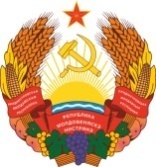 МIНIСТЕРCТВО ЕКОНОМIЧНОГО РОЗВИТКУПРИДНIСТРОВСЬКОIМОЛДАВСЬКОI РЕСПУБЛIКИ